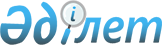 О проекте Указа Президента Республики Казахстан "О компенсации вкладов граждан Республики Казахстан"Постановление Правительства Республики Казахстан от 27 декабря 2002 года N 1384      Правительство Республики Казахстан постановляет: 

      Внести на рассмотрение Президента Республики Казахстан проект Указа Президента Республики Казахстан "О компенсации вкладов граждан Республики Казахстан".       Премьер-Министр 

      Республики Казахстан 

Проект          Указ Президента Республики Казахстан 

 

О компенсации вкладов граждан Республики Казахстан       С целью компенсации остатков вкладов граждан Республики Казахстан в бывшем Казахском республиканском сберегательном банке СССР, хранящихся на действующих счетах в открытом акционерном обществе "Народный Банк Республики Казахстан", постановляю: 



      1. Правительству Республики Казахстан произвести компенсацию вкладов граждан Республики Казахстан в бывшем Казахском республиканском сберегательном банке СССР, хранящихся на действующих счетах в открытом акционерном обществе "Народный Банк Казахстана". Компенсации подлежат остатки вкладов граждан Республики Казахстан по состоянию на 1 января 1992 года. 



      2. Компенсацию произвести путем переоформления государственного внутреннего долга по остаткам вкладов в Казахском республиканском сберегательном банке СССР в государственные специальные компенсационные казначейские облигации: 

      1) со сроком обращения один год на сумму компенсации вкладов граждан с 1936 по 1940 годы рождения включительно, с учетом унаследованных вкладов; 

      2) со сроком обращения два года на сумму компенсации вкладов граждан с 1941 по 1960 годы рождения включительно, с учетом унаследованных вкладов; 

      3) со сроком обращения три года на сумму компенсации вкладов граждан с 1961 по 1991 годы рождения включительно, с учетом унаследованных вкладов. 



      3. Не подлежат компенсации вклады, по которым произведена компенсация в соответствии с: 

      1) Указом  Президента Республики Казахстан от 9 апреля 1996 года N 2941 "О компенсации вкладов инвалидов и участников Великой Отечественной войны в Акционерном Народном Сберегательном Банке Казахстана"; 

      2) Указом  Президента Республики Казахстан от 20 мая 1996 года N 2988 "О компенсации вкладов граждан, достигших возраста 60 лет по состоянию на 1 января 1996 года, в Акционерном Народном Сберегательном Банке Казахстана". 



      4. Расчет суммы компенсации произвести путем пересчета остатков вкладов по состоянию на 1 января 1992 года в долларовый эквивалент по биржевому курсу на 3 января 1992 года с последующим учетом суммы компенсации в тенге по официальному курсу Национального Банка Республики Казахстан на дату выпуска государственных специальных компенсационных казначейских облигаций. 



      5. Правительству Республики Казахстан предусмотреть в республиканском бюджете на соответствующие годы расходы, связанные с компенсацией вкладов граждан Республики Казахстан. 



      6. Настоящий Указ вступает в силу со дня подписания. 

 

      Президент 

      Республики Казахстан 
					© 2012. РГП на ПХВ «Институт законодательства и правовой информации Республики Казахстан» Министерства юстиции Республики Казахстан
				